Blok tematyczny: MAMA I TATAKonspekt zajęć 29.05.2020Temat: Dzień rodzinyPrzebieg dnia1.Zadanie z wykorzystaniem karty12 – plątaninka od dzieci do kwiatów. Umieszczanie nalepek z właściwymi imionami dzieci oraz zadanie 12 A – kolorowanie figur geometrycznych, z których Pak zbudował mikser.2. „Winda” – zabawa dydaktyczna z rodzicami. Dziecko staje przed mamą/ tatą, odwrócone do niej/ niego plecami, z rękami ugiętymi w łokciach, przyciśniętymi do tułowia, łopatki ściągnięte. Mama/tata w lekkim przysiadzie trzyma dziecko za łokcie od dołu i podnosi do góry, a następnie opuszcza w dół. 3. „Praczki” – zabawa muzyczno-ruchowa. Dzieci śpiewają piosenkę i pokazują gestami jej treść.https://www.youtube.com/watch?v=IPFcOOG7W3MPraczkiautor nieznanyTu lewą mam rączkę, tu prawą rączkę mam,jak praczki pracują, pokażę ja wam.Tak piorą, tak piorą przez cały długi dzień. (x 2) Dzieci zaciskają dłonie i pocierają o siebie.Tu lewą mam rączkę, tu prawą rączkę mam,jak praczki pracują, pokażę ja wam.Wieszają, wieszają przez cały długi dzień. (x 2) Podnoszą obie ręce do góry.Tu lewą mam rączkę, tu prawą rączkę mam,jak praczki pracują, pokażę ja wam.Prasują, prasują przez cały długi dzień. (x 2) Zaciskają dłonie w pięść i przesuwają w poziomie.Tu lewą mam rączkę, tu prawą rączkę mam,jak praczki pracują, pokażę ja wam.Składają, składają przez cały długi dzień. (x 2) Kładą naprzemiennie jedną dłoń na drugiej.Tu lewą mam rączkę, tu prawą rączkę mam,jak praczki pracują, pokażę ja wam.Tańcują, tańcują przez cały długi dzień. (x 2) Kołyszą się w prawo i lewo.4. „Wyścig z balonem” – zabawa dydaktyczna z rodzicami. W sali naprzeciwko siebie w odległości 3–4 metrów wyznaczone są dwie linie. Na jednej linii stoją rodzice, na drugiej, dokładnie naprzeciwko – dzieci. Jeden z rodziców trzyma nadmuchany balon. Na sygnał wkłada sobie balon między kolana i skokami na obu nogach stara się jak najszybciej dotrzeć do swojego dziecka. Tam przekazuje mu balon. Teraz dziecko dokładnie w ten sam sposób stara się dotrzeć jak najszybciej do drugiego z rodziców. Przekazuje mu balon i drugi z rodziców w taki sam sposób pokonuje trasę sztafety. 5. „Tańczymy labada” – zabawa muzyczno-ruchowa.https://www.youtube.com/watch?v=pvZkbqz68c4 Wszyscy stoją w kole, trzymają się za ręce i śpiewają:Tańczymy labadaautor nieznanyTańczymy labada, labada, labada,Tańczymy labada, małego walczyka.Tańczą go harcerze, harcerze, harcerze.Tańczą go harcerze i małe zuchy też.Łapiemy się za główki!Wszyscy stoją w kole, trzymają się za głowy i śpiewają kolejny raz. Po każdym odśpiewaniu zmieniają część ciała, za którą należy się trzymać.6.„Układanka” – zabawa dydaktyczna. W woreczku mamy trójkąt, prostokąt i kwadrat. Dziecko/rodzic losuje z woreczka figurę, pokazuje ją, a rodzic/dziecko układają tę figurę z patyczków/kredek.  Po kilku próbach można zorganizować zawody, kto ułoży figurę szybciej.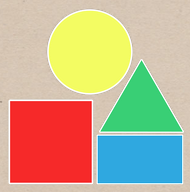 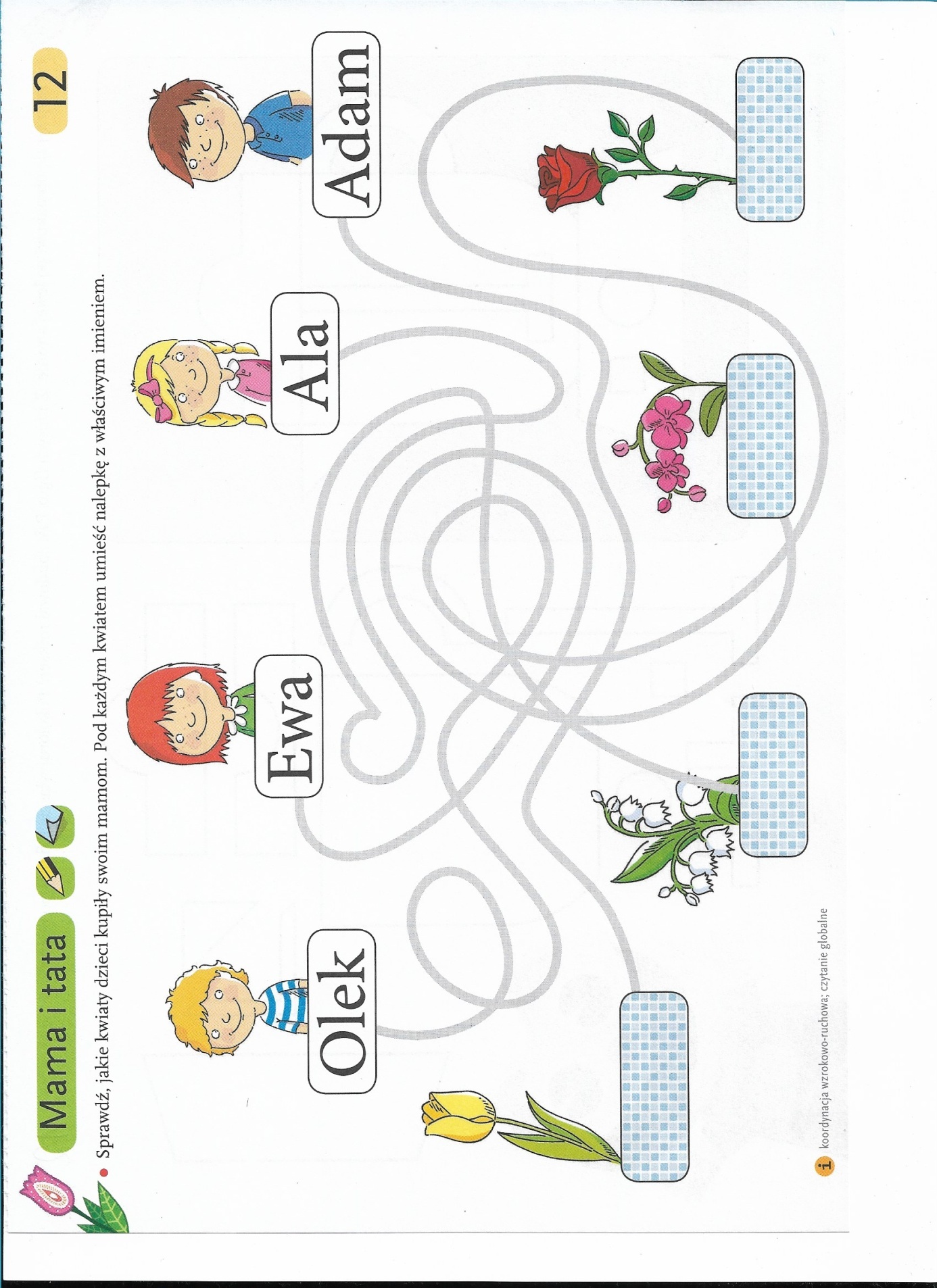 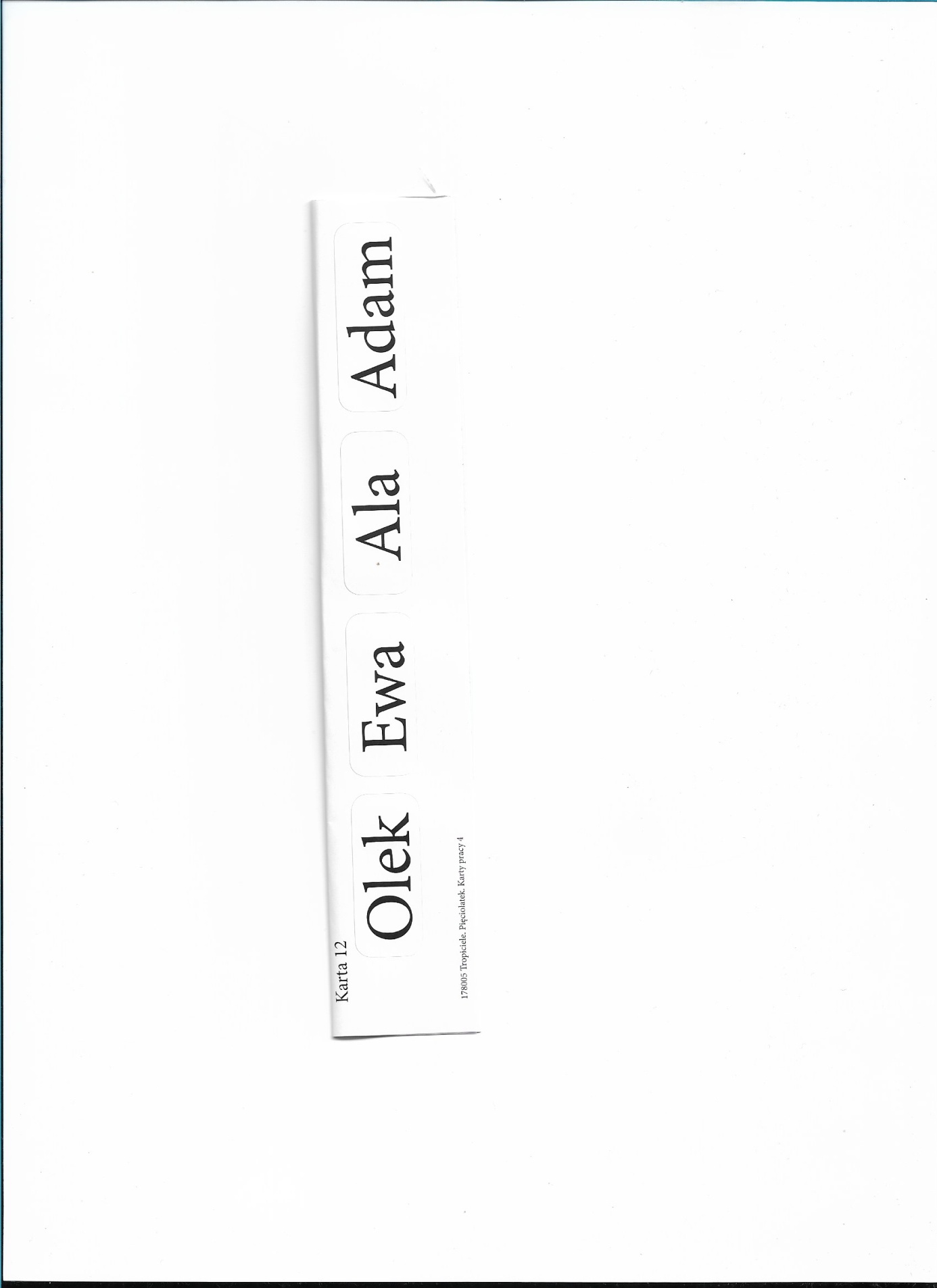 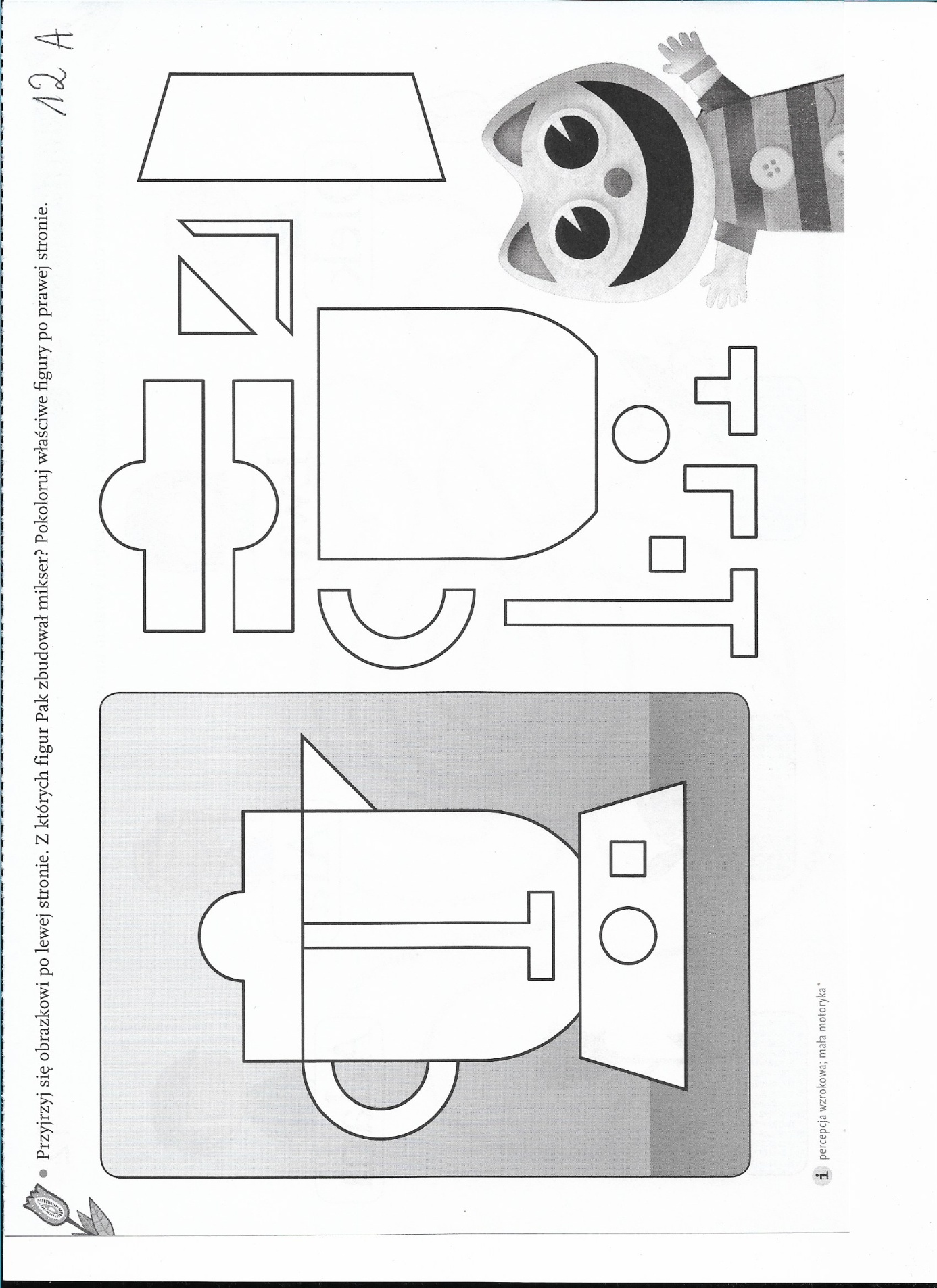 